Пятьдесят девятая сессия шестого созываРЕШЕНИЕО внесении изменений в Положение о денежном содержании и социальных гарантиях лиц, замещающих должности муниципальной службы сельского поселения Боринский сельсовет Липецкого муниципального района Липецкой области Российской Федерации, принятое решением Совета депутатов сельского поселения Боринский сельсовет Липецкого муниципального района Липецкой области Российской Федерации   от 30 сентября 2016 года № 168Рассмотрев внесенный  главой администрации сельского поселения Боринский сельсовет проект изменений в Положение о денежном содержании и социальных гарантиях лиц, замещающих должности муниципальной службы сельского поселения Боринский сельсовет Липецкого муниципального района Липецкой области Российской Федерации от 30 сентября 2016 года № 168 (с изменениями от 29.01.2018г.№ 294, от 01.02.2018г. № 296, от 26.12.2019г. № 411, от 25.12.2020г. № 28, от 27.12.2021г. №72, от 26.12.2022г. №121, от 22.09.2023г. №150), руководствуясь действующим законодательством, Уставом сельского поселения Боринский сельсовет Липецкого муниципального района Липецкой области Российской Федерации, учитывая решения постоянных депутатских комиссий, Совет депутатов сельского поселения Боринский сельсовет Липецкого муниципального района Липецкой областиРЕШИЛ:1. Принять изменения в Положение о денежном содержании и социальных гарантиях лиц, замещающих должности муниципальной службы сельского поселения Боринский сельсовет Липецкого муниципального района Липецкой области Российской Федерации  от 30 сентября 2016 года № 168 (прилагаются).2. Направить настоящие изменения в Положение о денежном содержании и социальных гарантиях лиц, замещающих должности муниципальной службы сельского поселения Боринский сельсовет Липецкого муниципального района главе сельского поселения Боринский сельсовет Липецкого муниципального района для подписания и обнародования.3. Настоящее решение разместить для открытого доступа на видном месте в установленном режиме работы в помещении администрации сельского поселения, сельской библиотеке, сельском доме культуры, помещении почты, на доске объявлений и на официальном сайте администрации сельского поселения Боринский сельсовет в информационно-телекоммуникационной сети «Интернет».4. Настоящее решение вступает в силу со дня его официального обнародования и применяется к правоотношениям, возникшим с 01 марта 2024 года.Приложение к решению Совета депутатов сельского поселения Боринский сельсовет Липецкого муниципального района Липецкой области от  _________ № ___ИЗМЕНЕНИЯВ ПОЛОЖЕНИЕ О ДЕНЕЖНОМ СОДЕРЖАНИИ И СОЦИАЛЬНЫХ ГАРАНТИЯХ ЛИЦ, ЗАМЕЩАЮЩИХ ДОЛЖНОСТИ МУНИЦИПАЛЬНОЙ СЛУЖБЫ СЕЛЬСКОГО ПОСЕЛЕНИЯ БОРИНСКИЙ ЛИПЕЦКОГО МУНИЦИПАЛЬНОГО РАЙОНА, ПРИНЯТОЕ РЕШЕНИЕМ СОВЕТА ДЕПУТАТОВ ЛИПЕЦКОГО МУНИЦИПАЛЬНОГО РАЙОНА ОТ 30 СЕНТЯБРЯ 2016 ГОДА № 168Статья 1.Внести в Положение о денежном содержании и социальных гарантиях лиц, замещающих должности муниципальной службы сельского поселения Боринский сельсовет Липецкого муниципального района Липецкой области Российской Федерации от 30 сентября 2016 года № 168 (с изменениями от 29.01.2018г.№ 294, от 01.02.2018г. № 296, от 26.12.2019г. № 411, от 25.12.2020г. № 28, от 27.12.2021г. №72, от 26.12.2022г. №121, от 22.09.2023г. №150), следующие изменения:часть 4 статьи 2 изложить в следующей редакции: «Оклад за классный чин муниципальным служащим устанавливается в следующих размерах:                                                                                                                                  »;2) таблицу приложения 1 к Положению изложить в следующей редакции:«                                                                                                                        ».	Статья 2.Настоящие изменения вступают в силу со дня его официального обнародования и применяется к правоотношениям, возникшим с 01 марта 2024 года.Глава сельского поселенияБоринский сельсоветЛипецкого муниципального района                                Е.В. Воропаева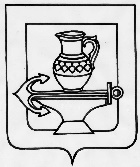 СОВЕТ ДЕПУТАТОВСЕЛЬСКОГО ПОСЕЛЕНИЯ БОРИНСКИЙ СЕЛЬСОВЕТ ЛИПЕЦКОГО МУНИЦИПАЛЬНОГО РАЙОНАЛИПЕЦКОЙ ОБЛАСТИ РОССИЙСКОЙ ФЕДЕРАЦИИ____________                                               _______Председатель Совета депутатов сельского поселения Боринский сельсовет В.С.Бунеев Наименование классного чинаОклад за классный чин (рублей в месяц)Действительный муниципальный советник Липецкой области 1 класса4050Действительный муниципальный советник Липецкой области 2 класса2700Действительный муниципальный советник Липецкой области 3 класса1360Муниципальный советник Липецкой области 1 класса3130Муниципальный советник Липецкой области 2 класса2090Муниципальный советник Липецкой области 3 класса1050Советник муниципальной службы Липецкой области 1 класса2170Советник муниципальной службы Липецкой области 2 класса1460Советник муниципальной службы Липецкой области 3 класса740Референт муниципальной службы Липецкой области 1 класса2170Референт муниципальной службы Липецкой области 2 класса1460Референт муниципальной службы Липецкой области 3 класса740N п/пНаименование должностейОклад, в руб.Ежемесячное денежное поощрение (должностных окладов)1.Заместитель главы администрации7 2482,42.Главный специалист-эксперт7 1951,23.Ведущий специалист-эксперт6 7471,24.Специалист-эксперт6 5211,2